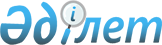 "Әлемсистем" қаржы-инвестициялық компаниясының берешектерiн өтеу туралыҚазақстан Республикасы Үкiметiнiң қаулысы 1996 жылғы 19 ақпандағы N 210



          "1996 жылға арналған республикалық бюджет туралы" Қазақстан
Республикасы Президентiнiң 1995 жылғы 21 желтоқсандағы N 2700
 
 U952700_ 
  Жарлығымен көзделген халықаралық қаржы институттарынан 
займдарды дер кезiнде алуды қамтамасыз ету мақсатында Қазақстан 
Республикасының Үкiметi қаулы етедi:








          1. Қазақстан Республикасының Әдiлет министрлiгi бiр апта мерзiм
iшiнде "Әлемсистем" қаржы-инвестициялық компаниясы мен "ДЭУ Моторс"
корей компаниясының бiрлескен жобасы бойынша мемлекеттiк кепiлдiк
берудiң құқықтылығы туралы қорытынды ұсынсын.








          2. Қазақстан Республикасының Қаржы министрлiгi мен Alem Bank
Kazakhstan Қазақстан Республикасы Әдiлет министрлiгiнiң қорытындысы
бойынша "Әлемсистем" қаржы-инвестициялық компаниясының "ДЭУ Моторс"
корей компаниясы алдындағы мерзiмi өткен берешек мәселелерiн реттеу
жөнiнде шаралар қабылдасын.








          3. Alem Bank Kazakhstan (Е.О. Баймүратов) 1996 жылдың 1
сәуiрiне дейiн бюджет қаражатын қалпына келтiрудi, оның iшiнде
"Әлемсистем" қаржы-инвестициялық компаниясының мүлiктерiн сату
есебiнен, қолданылып жүрген заңдарда белгiленген тәртiппен
қамтамасыз етсiн.








          4. Қазақстан Республикасының Әдiлет министрлiгi (К.А. Колпаков)




және Қазақстан Республикасының Қаржы министрлiгi (А.С. Павлов) осы
жоба бойынша шешiм қабылдаған басқа тараптағы тұлғаның iс-әрекетiнiң
заңсыздығын айқындау мақсатында Alem Bank Kazakhstan кепiлдiгiмен
"Әлемсистем" қаржы-инвестициялық компаниясына кредит бөлу туралы iс
бойынша материалдарды тергеу органдарына берсiн.

     5. Осы қаулының орындалуына бақылау жасау Қазақстан
Республикасы Премьер-Министрiнiң орынбасары Н.А. Шәйкеновке
жүктелсiн.

      Қазақстан Республикасының
          Премьер-Министрi
      
      


					© 2012. Қазақстан Республикасы Әділет министрлігінің «Қазақстан Республикасының Заңнама және құқықтық ақпарат институты» ШЖҚ РМК
				